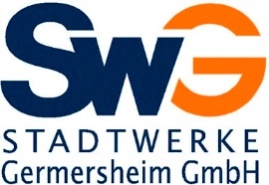 InstallateurverzeichnisGas / Wasserim Versorgungsgebiet der Stadtwerke Germersheim GmbH(Germersheim, Stadtteil Sondernheim, Lingenfeld)GermersheimFirma	Straße	Ort	Tel.Eschmann Matthias	Sollachstr. 6 	76726 Germersheim		07274 16 40Frank Haustechnik	Hockenheimer Str. 10	76726 Germersheim		07274 94 620Greichgauer Bruno	August-Keiler-Str. 28a	76726 Germersheim		07274 37 78Mathes GmbH	An der Hochschule 1	76726 Germersheim		07274 13 42			 Notdienst		0172 90 13 112Wessels Haustechnik	Heinrich-Scherer-Str. 23	76726 Germersheim		07274 38 93Kari Viktor                         In der Kranenbleis 17	76726 Germersheim		0172 99 39 179HOXHAJ Heizungsbau      Jakobstr. 1                      76726 Germersheim		0152 54 09 29 08LingenfeldBetsch Gebrüder GdbR	Hauptstr. 54	67360 Lingenfeld		06344 57 49Grahn Bernd	Altspeyerer Str. 37	67360 Lingenfeld		06344 50 76 50Eckstädt Heiztechnik	Gartenstr. 21 	67360 Lingenfeld		06344 95 36 906Stadtwerke Germersheim GmbHTelefon: (07274) 7018-393-Kundencenter-Fax:       (07274) 7018-399Bismarckstraße 12E-Mail:   Kundencenter@Stw-GER.de76726 GermersheimInternet: www.Stw-GER.de